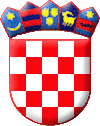 REPUBLIKA HRVATSKALIČKO-SENJSKA ŽUPANIJAOPĆINA BRINJEOPĆINSKI NAČELNIKBroj RKP-a: 26643Matični broj: 02780879Naziv obveznika: Općina BrinjeUlica i kućni broj: Frankopanska 35Razina: 22Šifra djelatnosti : 8411Šifra grada/općine: 037HR3223400091803700006          Na temelju članka  134.  Zakona o proračunu („Narodne novine“ 144/21) i članka 8.,9.,10.,11.,12.,13. i 14.Pravilnikao financijskom izvještavanju u proračunskom računovodstvu („Narodne novine“ br. 37/22) izrađene su BILJEŠKE UZ FINANCIJSKE IZVJEŠTAJE OPĆINE BRINJEZA RAZDOBLJE OD 01.01.-31.12.2022. GODINEBilješke uz financijske izvještaje prema čl. 14. Pravilnika o financijskom izvještavanju u proračunskom računovodstvu su dopuna podataka uz financijske izvještaje.Općina Brinje kao jedinica lokalne i područne (regionalne) samouprave obveznik je predavanja financijskih izvještaja i to obrazaca:Bilanca – obrazac BILIzvještaj o prihodima i rashodima, primicima i izdacima – obrazac PR-RASIzvještaj o rashodima prema funkcijskoj klasifikaciji – obrazac RAS – funkcijskiIzvještaj o obvezama – obrazac OBVEZEIzvještaj o promjenama u vrijednosti i obujmu – obrazac P-VRIOFinancijski izvještaj sastavljeni su prema naputku tj. Okružnici i predaji Financijskih izvještaja jedinica lokalne i područne (regionalne) samouprave, proračunskih korisnika proračuna jedinica lokalne i područne (regionalne) samouprave za razdoblje od 01. siječnja do 31. prosinca 2022. godine dostavljenih  odstrane Ministarstva financija.IZVJEŠTAJ O PRIHODIMA I RASHODIMA, PRIMICIMA I IZDACIMA (PR-RAS)Bilješke uz pojedine Šifre – Prihodi poslovanja:Šifra 6: Prihodi poslovanja – 13.850.680,32 kn(ostvarenje je veće za 1.666.555,32 kn u odnosu na prošlu godinu)Šifra 61: Prihodi od poreza –  2.213.811,84kn(ostvarenje je veće za 621.963,84 kn u odnosu na prošlu  godinu iz razloga što je zbog pandemije Covid 19 bio manji broj zaposlenih osoba na području općine Brinje te su i ugostiteljski objekti manje radili slijedom čega je naplata poreza bila manja)Šifra 611: Porez i prirez na dohodak –1.837.057,00 knŠifra 613: Porez na imovinu – 268.175,29 kn – porez na kuće za odmor, porez na korištenje javnih površina i porez na promet nekretninaŠifra 614: Porezi na robu i usluge – 108.579,55kn– porez na potrošnjuŠifra 63: Pomoći iz inozemstva i od subjekata unutar općeg proračuna – 7.630.086,09kn (ostvarenje je veće za 576.961,09 kn u odnosu na prethodnu godinu iz razloga što su pomoći odnosno financiranja  po započetim projektima bila realizirana u 2022. godini)od čega:- tekuće pomoći iz državnog proračuna (kompenzacijske mjere)-  4.575.160,11 kn- tekuće pomoći iz državnog proračuna – troškovi stanovanja – 7.099,52 kn- tekuće pomoći iz državnog proračuna – ogrijev – 21.000,00 kn- tekuće pomoći – Hrvatske ceste za čišćenje snijega – 136.780,90 kn- tekuće pomoći iz državnog proračuna za sufinanciranje programa javnih potreba u području      predškolskog obrazovanja  - 11.000,00 kn- kapitalne pomoći – Fond za zaštitu okoliša – sanacija divljih odlagališta – 198.280,45 kn- tekuće pomoći temeljem prijenosa EU sredstava – Pavenka – 174.709,75 kn- tekuće pomoći iz županijskog proračuna – opskrba pitkom vodom – 24.472,80 kn- kapitalne pomoći APPRRR – za Dom Lipice – 539.018,25 kn- kapitalne pomoći – Ministarstvo regionalnog razvoja – za Dom Lipice – 100.000,00 kn- kapitalne pomoći – Ministarstvo regionalnog razvoja – modernizacija ceste Lipice i Križ kamenica –    620.000,00 kn- kapitalne pomoći – Ministarstvo regionalnog razvoja – sanacija groblja u Križpolju – 2. faza –   250.000,00 kn- kapitalne pomoći – Ministarstvo turizma – za nogometno igralište – 412.491,31 kn- kapitalne pomoći – fond za zaštitu okoliša – nabava komunalne opreme – 96.780,00 kn- kapitalne pomoći – Ministarstvo prostornog uređenja, graditeljstva i državne imovine – za nabavu   komunalnog stroja – 120.000,00 kn- kapitalne pomoći – Središnji državni ured za demografiju i mlade – održavanje i razvoj predškole –   187.000,00 kn- kapitalne pomoći – Središnji državni ured za demografiju i mlade – ulaganja u objekte dječjeg vrtića –   156.293,00 knŠifra 64: Prihodi od imovine – 149.960,36 kn (ostvarenje je za 38.034,36 kn veće u odnosu na prethodnu godinu iz razloga što je ostvarena veća naplata po iznajmljivanju stanova, veća eksploatacija mineralnih sirovina na području općine Brinje)od čega:              - prihodi od kamata – 9,04 kn, naknada za koncesije – 5.555,00 kn, prihodi od zakupa i                         iznajmljivanja  imovine – 82.970,76 kn, naknada za korištenje  nefinancijske imovine –                 46.980,79 kn i ostali prihodi od nefinancijske imovine – 14.534,77 knŠifra 65: Prihodi od upravnih i administrativnih pristojbi po posebnim propisima i naknada –                 3.856.122,03 kn(ostvarenje je za 429.096,03 kn veće u odnosu na prethodnu godinu iz razloga što je ostvarena veća naplata prihoda vodnog gospodarstva te naplata prava služnosti po lokalnim cestama od strane T-coma, ostvaren je i povrat sredstava od Vodovoda d.o.o. Brinje za učešće za gradnju objekata na izvoru Žižići zbog ulaska projekta u NPOO odnosno smanjenja postotka financiranja od strane investitora)od čega:              - ostale pristojbe i naknade -26,08 kn, prihodi vodnog gospodarstva – 53.959,07 kn,                doprinosi za šume – 1.484.391,01 kn, ostali nespomenuti prihodi – 981.323,42 kn,                komunalni doprinos – 30.548,60 kn i komunalna naknada – 1.305.873,85 knŠifra 68: Kazne, upravne mjere i ostali prihodi – 700,00 knBilješke uz pojedine Šifre - Rashodi poslovanja:Šifra 3: Rashodi poslovanja – 7.915.817,01 kn (ostvarenje je manje za 377.696,99 kn u odnosu na prethodnu godinu iz razloga što je u prethodnoj godini bilo 9 zaposlenih službenika i načelnik, a u ovoj godini 7 službenika i načelnik, što posljedično utječe i na manje ostvarenje za materijalna prava službenika)Šifra 3111: Plaće za redovan rad – 1.176.483,27 knŠifra 312: Ostali rashodi za zaposlene – 111.759,08 knŠifra 313: Doprinosi na plaće – 159.945,44 knŠifra 32: Materijalni rashodi -  3.369.276,95 kn,(ostvarenje je veće za 103.835,95 kn u odnosu na prethodnu godinu iz razloga što je trošak električne energije za javnu rasvjetu uslijed poskupljenja bio veći, što je ostvarenje ugovora za održavanje cesta bio veći te što su odvjetničke usluge uslijed ishodovanja godišnje naknade za pravo služnosti od T-coma bile veće) a sastoje se od: naknade troškova zaposlenima - 55.866,72 kn, rashodi za materijal i energiju – 859.146,18 kn, rashodi za usluge –  1.859.563,61  kn i ostali nespomenuti rashodi poslovanja – 594.700,44 knŠifra 34: Financijski rashodi – 85.840,68 kn(ostvarenje je manje za 7.991,32 kn u odnosu na prethodnu godinu iz razloga što je u prethodnoj godini zahvaćeno vraćanje kamata kratkoročnog kredita u većem iznosu nego u 2022. godini)Šifra 35: Subvencije – 150.525,00 kn (ostvarenje je manje za 11.292,00 kn u odnosu na prethodnu godinu iz razloga što je u prethodnoj godini održana izobrazba poljoprivrednika za rukovanje pesticidima što je sufinancirano od strane Općine)od čega: subvencije kreditnim i ostalim financijskim institucijama izvan javnog sektora – 66.000,00 kn, subvencije trgovačkim društvima i zadrugama izvan javnog sektora – 69.025,00 kn i subvencije poljoprivrednicima i obrtnicima – 15.500,00 knŠifra 36: Pomoći dane u inozemstvo i unutar općeg proračuna – 543.043,44 kn = prijenosi proračunskim                 korisnicima iz nadležnog proračuna za financiranje rashoda poslovanja(ostvarenje je veće za cijeli iznosu u odnosu na prethodnu godinu iz razloga što se ukupni iznos sredstava za proračunskog korisnika knjiži na 367 kontu)Šifra 37: Naknade građanima i kućanstvima na temelju osiguranja i druge naknade – 379.860,39 kn (ostvarenje je veće za 87.316,39 kn u odnosu na prethodnu godinu iz razloga što je bila veća potreba građana za financijskim pomoćima)Šifra 38: Ostali rashodi: 1.939.082,76 kn (ostvarenje je manje za 446.997,24 kn u odnosu na prethodnu godinu iz razloga što je u prethodnoj godini realizirano više kapitalnih donacija trgovačkim društvima radi osiguravanja vlastitog učešća u započetim projektima)od čega: 	tekuće donacije u novcu – 776.129,94 kn, tekuće donacije u naravi – 400.000,00 kn i kapitalne pomoći kreditnim  i stalim financijskim institucijama te trgovačkim društvima u javnom sektoru – 762.952,82 kn.Šifra 92211: Višak prihoda poslovanja – preneseni – 374.372,07 knŠifra 7: Prihodi od prodaje nefinancijske imovine –563.226,00 kn (ostvarenje je veće za 525.325,00 kn u odnosu na prethodnu godinu iz razloga što je konačno realiziran kupoprodajni ugovor s firmom Depod projekti započet ranijih godina)Šifra 4: Rashodi za nabavu nefinancijske imovine – 7.202.269,76 kn (ostvarenje je veće za 2.576.728,76 u odnosu na prethodnu godinu iz razloga što je realizirano vlastito učešće u projektima sufinanciranim od strane ministarstava i drugih izvanproračunskih korisnika te vlastiti projekti)od čega:	poslovni objekti – 912.502,07 kn, ceste, željeznice i ostali prometni objekti – 3.064.013,73 kn i ostali građevinski objekti –2.384.115,21 knŠifra 422: Postrojenja i oprema: 653.413,75 kn (ostvarenje je veće za 519.491,75 kn u odnosu na prethodnu godinu iz razloga što je realizirano vlastito učešće u projektima kupnje stroja za povećanje komunalnog standarda te komunalne opreme)od čega: 	oprema za održavanje i zaštitu – 120.101,250 kn i uređaji, strojevi i oprema za ostale namjene – 533.312,50 knŠifra 426: Nematerijalna proizvedena imovina – 188.225,00 kn (ostvarenje je veće za 130.950,00 kn u odnosu na prethodnu godinu  iz razloga što je Općina izradila više projektne dokumentacije)Šifra X067: Ukupni prihodi – 14.413.906,32 knŠifra Y034: Ukupni rashodi – 15.118.086,77 knŠifra 8: Primici od financijske imovine i zaduživanja – 1.950.905,57 kn (ostvarenje je manje za 771.116,43 kn u odnosu na prethodnu godinu iz razloga što se je Općina manje kratkoročno zadužila, ostvaruje se povrat od pozajmica trgovačkim društvima u vlasništvu Općine)od čega:              Povrati glavnice zajmova danih trgovačkim društvima u javnom sektoru 117.572,24 kn i primljeni Krediti od kreditnih institucija u javnom sektoru 1.833.333,33 knŠifra 5: Izdaci za financijsku imovinu i otplate zajmova – 2.261.064,24 kn (ostvarenje je manje za 634.429,76 kn u odnosu na prethodnu godinu iz razloga što je Općina dala manje pozajmica svojim trgovačkim društvima i što se je manje kratkoročno zadužila u ovoj godini posljedično čemu su manje rate otplate)od čega:              Izdaci za dane zajmove trgovačkim društvima u javnom sektoru – 100.000,00 kn i izdaci za otplatu glavnice primljenih kredita i zajmova – 2.161.064,24 knŠifra X678: Ukupni prihodi i primici - 16.364.811,89 knŠifra Y345: Ukupni rashodi i  izdaci -  17.379.151,01 knŠifra Y006: Manjak prihoda i primitaka za pokriće u sljedećem razdoblju – 639.967,05 knIZVJEŠTAJ O OBVEZAMA (OBVEZE)Šifra V001: Stanje obveza 01. siječnja – 4.320.476,00 knŠifra V002: Povećanje obveza u izvještajnom razdoblju –17.769.644,59 knŠifra N23: Obveze za rashode poslovanja – 14.068.225,47 knŠifra V006: : Stanje obveza na kraju izvještajnog razdoblja – 4.710.969,58knŠifra V007: Stanje dospjelih obveza na kraju izvještajnog razdoblja – 1.009.550,46  knŠifra V009: Stanje nedospjelih obveza na kraju izvještajnog razdoblja – 3.701.419,12  kn, od čega je    obveza– kratkoročni kredit – 1.833.333,33 i  dugoročni kredit – 1.868.085,79 knIZVJEŠTAJ O PROMJENAMA U VRIJEDNOSTI I OBUJMU IMOVINE I OBVEZANije bilo promjena u vrijednosti i obujmu imovine i obvezaIZVJEŠTAJ O RASHODIMA PREMA FUNKCIJSKOJ KLASIFIKACIJIŠifra 01: Ostale javne usluge – 4.931.776,02 knŠifra 02: Obrana – 80.737,50 knŠifra 03: Javni red i sigurnost – 418.750,00 knŠifra 04: Ekonomski poslovi – 3.474.390,97 knŠifra 05: Zaštita okoliša – 431.325,56  knŠifra 06: Usluge unapređenja stanovanja i zajednice – 3.400.414,14 knŠifra 07: Zdravstvo – 46.804,48 knŠifra 08: Rekreacija, kultura i religija – 792.112,45 knŠifra 09: Obrazovanje – 646.415,51 knŠifra 10: Socijalna zaštita – 352.316,70 knŠifra R1: Kontrolni zbroj – 14.575.043,33 knBILANCAOpćina Brinje je u 2022. godini investirala u dugotrajnu imovinu i to u: Građevinske objekte:- Dom Lipice – 566.299,39 kn, Elektroinstalaterski radovi i stručni nadzor – Dom Lipice - 88.812,50 kn,  Tržnica u Brinju – 786.651,51 kn, Zid i ograda kod Tržnice – 256.778,01 kn, Groblje u Križpolju –  369.687,50 kn, izgradnja i rekonstrukcija javne rasvjete – 109.656,25 kn, Sanacija divljih odlagališta –262.850,56 kn, Uređenje Vidikovca – 31.088,75 kn, Nogometno igralište u Brinju – 169.068,75 kn,Ceste –3.064.013,73 kn, Građevinski objekti – tržnica – vrata – 159.555,31 kn, Zid i ograda kod Crkve u Brinju – 319.181,25 kn, Ulaganja u objekte Dječjeg vrtića Tratinčica u Brinju - 156.293,00 knInvesticije u opremu:Oprema za Dječji vrtić – 45.550,00 kn, Oprema za tržnicu – 91.900,00 kn, Nabava komunalne opreme – Gradatin – 120.975,00 kn, Stroj – kombinirka – 245.000,00 kn, Oprema za grijanje – zgrada na Tržnici(Komunalno društvo, Fina i Croatia osiguranje) – 63.288,75 kn, Nadstrešnica između Općine i kulturnog centra – 56.812,50 kn i oprema kamera – 31.887,50 kn.Investicije u nematerijalnu proizvedenu imovinu – 188.225,00 kn ( projekti, troškovnici, projektna dokumentacija i drugo)Šifra B001: Imovina – 66.014.561,59 knŠifra B002: Nefinancijska imovina – 62.611.845,22 knŠifra 01: Ne proizvedena dugotrajna imovina –21.186.772,00 knŠifra 02: Proizvedena dugotrajna imovina – 40.223.770,87  knŠifra 05:Dugotrajna nefinancijska imovina u pripremi –1.201.302,35 kn Šifra 1: Financijska imovina: 3.402.716,37 knŠifra 11: Novac u banci i blagajni – 369.583,41 knŠifra 15: Dionice i udjeli u glavnici – 377.500 knŠifra 16: Potraživanja za prihode poslovanja -2.198.410,73 knŠifra B003: Obveze i vlastiti izvori – 66.014.561,59  knŠifra 2: Obveze– 4.710.969,58  knŠifra 36: Obveze za kredite i zajmove: 3.701.419,12 knŠifra 9: Vlastiti izvori – 61.303.592,01 knŠifra 922: Manjak  prihoda – -639.967,05 knŠifra 991: Izvanbilančni zapisi – aktiva – 7.285.118,51 knPRILOG: -Pregled sudskih sporova koji se vode kod nadležnih sudovana dan 31.12.2022. godine, KLASA: 740-01/23-01/01,  URBROJ: 2125-4-23-03/4-01 od 04.01.2023. godine.                Ukupna vrijednost sudskih sporova iznosi 809.928,73 kn.  - Evidencija primljenih i izdanih vrijednosnih papira i drugih financijskih instrumenata u 2022.   godini, KLASA: 400-01/23-01/01, URBROJ: 2125-4-23-03/4-01, od 03. siječnja 2023. godine.Na dan 31.12.2022. godine primljeno je vrijednosnih papira i drugih financijskih instrumenata u iznosu od 1.498.198,47 kuna, a izdano je vrijednosnih papira i drugih financijskih instrumenata u iznosu od 4.976.991,31 kn.U Brinju, 10.02.2023. godine                                                                                                   OPĆINSKI NAČELNIK:                                                                                                          Zlatko Fumić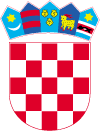 REPUBLIKA HRVATSKALIČKO-SENJSKA ŽUPANIJAOPĆINA BRINJEJEDINSTVENI UPRAVNI ODJEL Odsjek za gospodarstvo, komunalni sustav,prostorno uređenje, graditeljstvo i zaštitu okolišaKLASA: 740-01/23-01/01URBROJ: 2125-4-23-03/4-01Brinje, 04.01.2023.Pregled sudskih sporova na dan 31.12.2022. godinePREGLED SUDSKIH SPOROVA KOJI SE VODE KOD NADLEŽNIH SUDOVAPregled sporova iz prethodnih godina2018. godina 2019. godina 2020. godina 2022. godina OSTALI POSTUPCI:1. Ostavinski postupak iz pok. OZREN KUČAN (Franjo) iz Rijeke, Josipa Završnika 2A, umrlog dana 11. travnja 2017. godine           -   opomena pred tužbu i zahtjev za isplatu duga od Erste banke u iznosu od 29.033,54 kuna (Odvjetničko društvo Hanžeković i   Partneri)           -   zahtjev za isplatu duga temeljem Ugovora o cesiji zaključenog sa Erste Card Club d.o.o., Zagreb trgovačkog društva EOS MATRIX d.o.o. (zakonitog vlasnika potraživanja) u iznosu od 122.059,69 kuna          -  zahtjev za isplatu duga temeljem Ugovora o cesiji zaključenog sa PBZ CARD d.o.o., Zagreb trgovačkog društva EOS MATRIX d.o.o. (zakonitog vlasnika potraživanja) u iznosu od 361.513,98 kuna          -  zahtjev za isplatu duga temeljem Ugovora o cesiji zaključenog sa RAIFFEISENBANK AUSTRIA d.d., Zagreb trgovačkog društva EOS MATRIX d.o.o. (zakonitog vlasnika potraživanja) u iznosu od 4.852,82 kuna           -    opomena pred tužbu i zahtjev za isplatu duga od društva B2 Kapital d.o.o. Zagreb u iznosu od 93.409,14 kuna (Odvjetničko društvo Buterin Posavec)2. Ostavinski postupak iz pok. LASIĆ FERDO (otac Mile) iz Rijeke, Ljudevita Matešića 6, umrlog dana 24. svibnja 2011. godine          -   zahtjev za isplatu duga društva B2 KAPITAL d.o.o., Zagreb u iznosu od 23.198,95 kuna (05.10.2018.).Voditelj odsjeka za gospodarstvo, komunalni sustav,prostorno uređenje, graditeljstvo i zaštitu okolišaIvica Perković, upr.prav. Dostaviti:Računovodstvo, ovdje,Pismohrana, ovdje.REPUBLIKA HRVATSKALIČKO-SENJSKA ŽUPANIJAOPĆINA BRINJEJEDINSTVENI UPRAVNI ODJELOdsjek za gospodarstvo, komunalni sustav,prostorno uređenje, graditeljstvo i zaštitu okolišaKLASA: 400-01/23-01/01URBROJ: 2125-4-23-03/4-01Brinje, 03. siječnja 2023.EVIDENCIJA PRIMLJENIH I IZDANIH VRIJEDNOSNIH PAPIRA I DRUGIH FINANCIJSKIH INSTRUMENATA Evidencija primljenih vrijednosnih papira i drugih financijskih instrumenata Evidencija izdanih vrijednosnih papira i drugih financijskih instrumenata od Općine Brinje Na dan 31.12.2022. godine primljeno je vrijednosnih papira i drugih financijskih instrumenata u iznosu od 1.498.198,47 kuna, a izdano vrijednosnih papira i drugih financijskih instrumenata u iznosu od 4.976.991,31 kuna.Voditelj odsjeka za gospodarstvo, komunalni sustav,prostorno uređenje, graditeljstvo i zaštitu okolišaIvica Perković, upr.prav.Dostaviti:Računovodstvo, ovdje,Pismohrana, ovdje.R.br.PREDMET SPORATUŽITELJTUŽENIKVRIJEDNOST SPORA (kn)NAPOMENA1.Utvrđenje prava vlasništva1. Marko Pernar, Brinje, Draženovići 38, OIB: 967905099052. Zlatko Fumić, Brinje, Draženovići 37, OIB: 953404809353. Ante Draženović, Brinje, Draženovići 37, OIB: 34178365220Općina Brinje2.600,00Parnični postupak prekinut zbog smrti I. tužitelja2. Utvrđenje prava vlasništva------------------Revizija presude Županijskog suda u Karlovcu, stalna služba u Gospiću, posl.br. Gž-417/2012 Tomo Bukovac, Otočac, M. Marulića 12, OIB: 01259562473Republika HrvatskaOpćina Brinje110.000,00Postupak u tijekuR.br.PREDMET SPORATUŽITELJTUŽENIKVRIJEDNOST SPORA (kn)NAPOMENA1.Isplata dugaMedina Zlojić, Rijeka, Giuseppe Carabina 11, OIB: 12808897974, zastupana po punomoćnici odvjetnici VjenceslaviRadmanović, Šime Ljubića 10, RijekaOpćina Brinje116.522,58 kn (potraživanje tužitelja)Parnični postupak u tijeku2.Utvrđenje prava vlasništvaMarija Šebalj, Križpolje, Veliki kut 59, OIB: 33774425865,  zastupana po punomoćnici odvjetnici Gordani Peraković Turković, Bartola Kašića 4, OtočacOpćina Brinje i dr.10.001,00Žalba tužiteljice protiv presude3.Utvrđenje stjecanja prava vlasništva dosjelošćuMilka Mesić, Zagreb, Trebevićka 26A, OIB: 71259944337, zastupana po pun. odvjetnici Vlatki Cindrić, I.G. Kovačića 8, Ogulin                     Općina Brinje i dr.11.000,00Parnični postupak u tijekuR.br.PREDMET SPORAPREDMET SPORATUŽITELJTUŽENIKVRIJEDNOST SPORA (kn)NAPOMENA1.Prijedlog za ovrhu na nekretninama radi naplate novčane tražbinePrijedlog za ovrhu na nekretninama radi naplate novčane tražbineOvrhovoditelj: ERSTE&STEIERMARKISCHE BANK d.d. iz RijekeOpćina Brinje253.815,15 kn (potraživanje tužitelja)Postupak u tijekuzahtjev za isplatu duga temeljem Ugovora o cesiji zaključenog sa Karlovačka banka d.d., Zagreb trgovačkog društva EOS MATRIX d.o.o. (zakonitog vlasnika potraživanja) u iznosu od 5.203,92 kunazahtjev za isplatu duga temeljem Ugovora o cesiji zaključenog sa Karlovačka banka d.d., Zagreb trgovačkog društva EOS MATRIX d.o.o. (zakonitog vlasnika potraživanja) u iznosu od 5.203,92 kunazahtjev za isplatu duga temeljem Ugovora o cesiji zaključenog sa Karlovačka banka d.d., Zagreb trgovačkog društva EOS MATRIX d.o.o. (zakonitog vlasnika potraživanja) u iznosu od 5.203,92 kunazahtjev za isplatu duga temeljem Ugovora o cesiji zaključenog sa Karlovačka banka d.d., Zagreb trgovačkog društva EOS MATRIX d.o.o. (zakonitog vlasnika potraživanja) u iznosu od 5.203,92 kunazahtjev za isplatu duga temeljem Ugovora o cesiji zaključenog sa Karlovačka banka d.d., Zagreb trgovačkog društva EOS MATRIX d.o.o. (zakonitog vlasnika potraživanja) u iznosu od 5.203,92 kunazahtjev za isplatu duga temeljem Ugovora o cesiji zaključenog sa Karlovačka banka d.d., Zagreb trgovačkog društva EOS MATRIX d.o.o. (zakonitog vlasnika potraživanja) u iznosu od 5.203,92 kunazahtjev za isplatu duga temeljem Ugovora o cesiji zaključenog sa Karlovačka banka d.d., Zagreb trgovačkog društva EOS MATRIX d.o.o. (zakonitog vlasnika potraživanja) u iznosu od 5.203,92 kuna2.Utvrđenje da je Ugovor o kupoprodaji građevinskog zemljišta raskinut te izdavanja tabularne izjave za prijenos prava vlasništva na nekretninama u z.k.ul. 889 k.o. ProkikeOpćina Brinje, koju zastupa punomoćnik Petar Tomljanović, odvjetnik u Senju, Silvija Strahimira Kranjčevića 3/dOpćina Brinje, koju zastupa punomoćnik Petar Tomljanović, odvjetnik u Senju, Silvija Strahimira Kranjčevića 3/dAKTER PUBLIC GRUPA d.o.o., Zagreb, Remetinečka cesta 9/D, OIB: 46753869163284.490,00 kunaPostupak u tijekuR.br.PREDMET SPORATUŽITELJTUŽENIKVRIJEDNOST SPORA (kn)NAPOMENA1.Tužba zbog smetanja posjedaMarko Perković, Zvonimirova 21, Rijeka, OIB: 50278510389, zastupan po punomoćniku odvjetniku Milanu Samardžiću, RijekaOpćina Brinje-Parnični postupak u tijekuR.br.PREDMET SPORATUŽITELJTUŽENIKVRIJEDNOST SPORA (kn)NAPOMENA1.Utvrđenje prava vlasništvaJure Amić, Brinje, Lučani 58, OIB: 92061989320Općina Brinje i dr. 10.500,00Tužba2.Utvrđenje prava vlasništvaJadranka Perković - Sušanj,  Rijeka, Turan 8, OIB: 38723797194, Franjka Rajković, Rijeka, Stanka Frankovića 10, OIB: 35247438533, zastupani po punomoćniku odvjetniku Sandro Biondić, OtočacOpćina Brinje i dr.11.000,00Parnični postupak u tijekuRed. brojVrstaSubjektPojedinačna vrijednost (kn)DospjelostStanje1.Garancija br. 54021190437 za uredno ispunjenje Okvirnog sporazuma (izgradnja tržnice u Brinju)Givi d.o.o.Kneza Branimira 953220 OtočacOIB: 91499958665202.340,9730.09.2024.2.Bjanko zadužnica za uredno ispunjenje ugovora (stručni nadzor na projektu izgradnje tržnice u Brinju)Nova-Invest d.o.o.Pazariška 3553000 GospićOIB: 585410784875.800,0030.09.2024.3.Bjanko zadužnica za otklanjanje nedostataka u jamstvenom roku (III. faza energetske obnove objekta javne namjene na k.č.br. 583/1 k.o. Brinje)Givi d.o.o.Kneza Branimira 953220 OtočacOIB: 9149995866549.852,7810.08.2023.4.Bjanko zadužnica za otklanjanje nedostataka u jamstvenom roku (Izgradnja i opremanje igrališta uz dječji vrtić Tratinčica Brinje)Obrt ArijaVl. Ivan SamaržijaOtočka 1853270 SenjOIB: 4992803375133.809,0715.11.2023.5.Bjanko zadužnice za otklanjanje nedostataka u jamstvenom roku (modernizacija nerazvrstane ceste Vodoteč - Škalić)Rudar d.o.o.Martinkovac 10951000 RijekaOIB: 3268464342443.625,0026.11.2023.6.Bjanko zadužnica za osiguranje povrata pozajmice Komunalno društvo Brinje d.o.o.Frankopanska 62b53260 BrinjeOIB: 44146676576400.000,0003.05.2025.7.Garancija br. 5402299363 za otklanjanje nedostataka u jamstvenom roku (Rekonstrukcija društveno-interpretacijskog doma u Lipicama)Givi d.o.o.Kneza Branimira 953220 OtočacOIB: 9149995866573.047,0730.06.2032.8.Garancija br. 4101068312 za uredno ispunjenje ugovora (Rekonstrukcija nerazvrstane ceste u prilaznu šumsku cestu (PŠC) A „Lipice – Letinac“)MIMA d.o.o.Augusta Šenoe 653000 GospićOIB: 67254223776175.605,0931.08.2023.9.Bjanko zadužnica za uredno ispunjenje ugovora (Usluga stručnog nadzora na projektu rekonstrukcije nerazvrstane ceste u prilaznu šumsku cestu (PŠC) A „Lipice – Letinac“)Fakultet šumarstva i drvne tehnologijeSvetošimunska cesta 2310000 ZagrebOIB: 076997192178.500,0031.08.2023.10.Bjanko zadužnicaza otklanjanje nedostataka u jamstvenom roku (asfaltiranje nerazvrstanih cestana području Općine Brinje)Rudar d.o.o.Martinkovac 10951000 RijekaOIB: 3268464342479.008,0030.11.2024.11.Bjanko zadužnice za uredno ispunjenje ugovora (opskrba električnom energijom)HEP – OPSKRBA d.o.o.Ulica grada Vukovara 3710 000 ZagrebOIB: 63073332379105.269,7401.06.2023.12.Bjanko zadužniceza otklanjanje nedostataka u jamstvenom roku (asfaltiranjei sanacija  nerazvrstanih cestana području MO Lipice i MO Križ Kamenica (Krznarići)Arkada d.o.o.Kolodvorska 1A47250 Duga ResaOIB: 8780293971981.231,2526.09.2027.13.Bjanko zadužnica za uredno ispunjenje ugovora (zimsko održavanje cesta)Dasović d.o.o.Lovačka 2253260 BrinjeOIB: 3014114153331.945,0015.04.2023.14.Bjanko zadužnica za otklanjanje nedostataka u jamstvenom roku (Izgradnja potpornog zida uz Župnu crkvu Uznesenja B.D.M. u Brinju)Obrt ArijaVl. Ivan SamaržijaOtočka 1853270 SenjOIB: 4992803375118.948,5006.05.2024.15.Bjanko zadužnica za uredno ispunjenje ugovora (modernizacija nerazvrstanih cestana području naselja Prokike – cesta za Grabar i cesta za Žagare i Ruse)Rudar d.o.o.Martinkovac 10951000 RijekaOIB: 3268464342432.590,0031.01.2023.16.Bjanko zadužnica za uredno ispunjenje ugovora (uređenje i opremanje nogometnog igrališta u Brinju)Obrt ArijaVl. Ivan SamaržijaOtočka 1853270 SenjOIB: 4992803375127.051,0028.02.2023.17.Bjanko zadužnica za otklanjanje nedostataka u jamstvenom roku (Sanacija groblja u mjestu Križpolje – faza II)Obrt ArijaVl. Ivan SamaržijaOtočka 1853270 SenjOIB: 4992803375129.575,0010.12.2024.18.Bjanko zadužnica za osiguranje povrata pozajmice Vodovod d.o.o.Frankopanska 3553260 BrinjeOIB: 67230419986 100.000,0019.09.2023.Red. brojVrstaSubjektPojedinačna vrijednost (kn)DospjelostStanje1.Bjanko zadužnica za uredno izvršenje ugovora – projekt Izgradnja tržnice Ministarstvo regionalnog razvoja i fondova EU500.000,0031.03.2022.Poslana subjektu2.Bjanko zadužnica za uredno izvršenje ugovora – projekt Adaptacija javnog objekta za održavanje dnevnih aktivnosti za starije osobe u Općini Brinje Ministarstvo regionalnog razvoja i fondova EU500.000,0031.03.2022.Poslana subjektu3.Bjanko zadužnica za uredno izvršenje ugovora –projekt Modernizacija nerazvrstanih cestaMinistarstvo regionalnog razvoja i fondova EU500.000,0031.03.2022.Poslana subjektu4.Bjanko zadužnica za uredno izvršenje ugovora – projekt Modernizacija nerazvrstane ceste u naselju Vodoteč (cesta Vodoteč – Škalić)Ministarstvo regionalnog razvoja i fondova EU500.000,0031.12.2023.Poslana subjektu5.Bjanko zadužnica za uredno izvršenje ugovora – projekt ulaganja u objekte dječjih vrtićaSredišnji državni ured za demografiju i mlade500.000,0031.10.2022.Poslana subjektu6.Jamstvo za kratkoročni revolving kredit (Komunalno društvo Brinje d.o.o.)Privredna banka Zagreb – dioničko društvo800.000,0030.05.2022.Otplaćen kredit7.Bjanko zadužnice za uredno izvršenje ugovora – projekt asfaltiranje i sanacija  nerazvrstanih cesta na području MO Lipice i MO Križ Kamenica (KrznarićiMinistarstvo regionalnog razvoja i fondova EU682.000,0031.12.2023.Poslana subjektu8.Bjanko zadužnica za uredno izvršenje ugovora – projekt asfaltiranje i sanacija  nerazvrstanih cesta na području MO Lipice i MO Križ Kamenica (KrznarićiMinistarstvo regionalnog razvoja i fondova EU357.500,0031.12.2023.Poslana subjektu9.Bjanko zadužnice za uredno izvršenje ugovora – projekt asfaltiranje i sanacija  nerazvrstanih cesta na području MO Lipice i MO Križ Kamenica (KrznarićiMinistarstvo regionalnog razvoja i fondova EU275.000,0031.12.2023.Poslana subjektu10.Bjanko zadužnica za uredno izvršenje ugovora – projekt asfaltiranje i sanacija  nerazvrstanih cesta na području MO Lipice i MO Križ Kamenica (KrznarićiMinistarstvo turizma i sporta412.491,3101.03.2023.Poslana subjektu11.Jamstvo na kratkoročni revolving kredit – kunski za financiranje obrtnih sredstava Komunalnom društvu Brinje d.o.o.Privredna banka Zagreb – dioničko društvo750.000,0015.06.2023.Poslana subjektu